от 26 января 2024 г. № 30О внесении изменений в постановление администрации Оршанского муниципального района Республики Марий Эл от 18 апреля 2022 г. № 205 «Об утверждении Порядка предоставления субсидий юридическим лицам и индивидуальным предпринимателям на компенсацию расходов по приобретению путевок в организации отдыха детей и их оздоровления для детей работников, находящихся с ними в трудовых отношениях, из бюджета Оршанского муниципального района Республики Марий Эл» В соответствии со статьей 78 Бюджетного кодекса Российской Федерации, постановлением Правительства Российской Федерации               от 25 октября 2023 г. № 1782 «Об утверждении общих требований к нормативным правовым актам, муниципальным правовым актам, регулирующим предоставление из бюджетов субъектов Российской Федерации, местных бюджетов субсидий, в том числе грантов в форме субсидий, юридическим лицам, индивидуальным предпринимателям, а также физическим лицам - производителям товаров, работ, услуг и проведение отборов получателей указанных субсидий, в том числе грантов в форме субсидий», Законом Республики Марий Эл от 2 марта 2010 г. № 1-З «О наделении органов местного самоуправления отдельными государственными полномочиями Республики Марий Эл по организации и обеспечению отдыха и оздоровления детей в организациях отдыха детей и их оздоровления, осуществлению мероприятий по обеспечению безопасности жизни и здоровья детей в период их пребывания в организациях отдыха детей и их оздоровления», постановлением Правительства Республики Марий Эл от 25 февраля 2010 г. № 37 «Об организации отдыха, оздоровления и занятости детей, подростков учащейся молодежи в Республике Марий Эл», постановлением администрации Оршанского муниципального района Республики Марий Эл от 27 мая 2021 г. № 222 «Об утверждении Порядка предоставления субсидий, в том числе грантов в форме субсидий, юридическим лицам (за исключением субсидий муниципальным учреждениям), индивидуальным предпринимателям, а также физическим лицам - производителям товаров, работ, услуг из бюджета Оршанского муниципального района Республики Марий Эл», на основании протеста прокурора Оршанского района Республики Марий Эл от 23.01.2024                 № 02-03-2024 администрация Оршанского муниципального района Республики Марий Эл п о с т а н о в л я е т:1. Внести в постановление администрации Оршанского муниципального района Республики Марий Эл от 18 апреля 2022 г. № 205 «Об утверждении Порядка предоставления субсидий юридическим лицам и индивидуальным предпринимателям на компенсацию расходов по приобретению путевок в организации отдыха детей и их оздоровления для детей работников, находящихся с ними в трудовых отношениях, из бюджета Оршанского муниципального района Республики Марий Эл» (далее –Постановление) следующие изменения:	1.1. В преамбуле Постановления слова «постановлением Правительства Российской Федерации от 18 сентября 2020 г. № 1492 «Об общих требованиях к нормативным правовым актам, муниципальным правовым актам, регулирующим предоставление субсидий, в том числе грантов форме субсидий, юридическим лицам, индивидуальным предпринимателям, а также физическим лицам - производителям товаров, работ, услуг, и о признании утратившими силу некоторых актов Правительства Российской Федерации и отдельных положений некоторых актов Правительства Российской Федерации» заменить словами «постановлением Правительства Российской Федерации от 25 октября 2023 г. № 1782 «Об утверждении общих требований к нормативным правовым актам, муниципальным правовым актам, регулирующим предоставление из бюджетов субъектов Российской Федерации, местных бюджетов субсидий, в том числе грантов в форме субсидий, юридическим лицам, индивидуальным предпринимателям, а также физическим лицам - производителям товаров, работ, услуг и проведение отборов получателей указанных субсидий, в том числе грантов в форме субсидий»;1.2. Пункт 1 Порядка предоставления субсидий юридическим лицам и индивидуальным предпринимателям на компенсацию расходов по приобретению путевок в организации отдыха детей и их оздоровления для детей работников,  находящихся с ними в трудовых отношениях, из бюджета Оршанского муниципального района Республики Марий Эл, утвержденного Постановлением, изложить в следующей редакции:«1. Настоящий Порядок определяет механизм, цели и условия предоставления субсидий юридическим лицам и индивидуальным предпринимателям на компенсацию расходов по приобретению путевок в организации отдыха детей и их оздоровления для детей работников, обучающихся в муниципальных общеобразовательных организациях Оршанского муниципального района Республики Марий Эл и находящихся с ними в трудовых отношениях, из бюджета Оршанского муниципального района Республики Марий Эл (далее - субсидии), категории получателей субсидий и порядок возврата субсидий в случае нарушения условий, установленных при их предоставлении.»2. Настоящее постановление подлежит официальному опубликованию и вступает в силу со дня его официального опубликования в районной газете «Вперед».3. Настоящее постановление подлежит размещению на странице администрации Оршанского муниципального района Республики Марий Эл официального интернет портала Республики Марий Эл в информационно -телекоммуникационной сети «Интернет».4. Контроль за исполнением настоящего постановления возложить на заместителя главы администрации Оршанского муниципального района Республики Марий Эл Шабалину В.Г.Глава администрации       Оршанскогомуниципального района                                                                     А.Плотников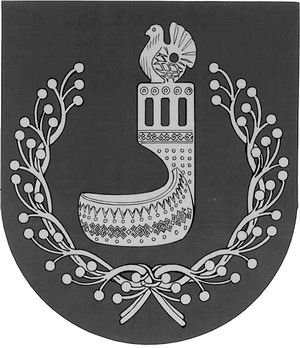 МАРИЙ ЭЛ РЕСПУБЛИКЫНОРШАНКЕ МУНИЦИПАЛЬНЫЙ РАЙОНЫН АДМИНИСТРАЦИЙЖЕПУНЧАЛАДМИНИСТРАЦИЯОРШАНСКОГО МУНИЦИПАЛЬНОГО РАЙОНАРЕСПУБЛИКИ МАРИЙ ЭЛПОСТАНОВЛЕНИЕ